verdwalen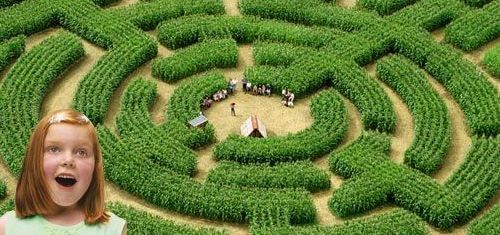 niet meer weten waar je bentof waar je heen moet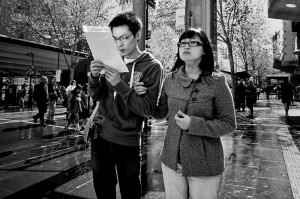 (Thema: Waar is…)